GULBENES NOVADA PAŠVALDĪBAS DOMES LĒMUMSGulbenēPar Gulbenes novada pašvaldības budžetu 2024.gadamPamatojoties uz Pašvaldību likuma 10.panta pirmās daļas 1.punktu, kas nosaka, ka tikai domes kompetencē ir izdot saistošos noteikumus, tostarp pašvaldības nolikumu, kā arī saistošos noteikumus par pašvaldības budžetu un 48.pantu, kas nosaka, ka saistošo noteikumu par pašvaldības budžetu izstrādi regulē likums “Par pašvaldību budžetiem”, ņemot vērā Apvienoto Attīstības un tautsaimniecības, Izglītības, kultūras un sporta jautājumu, Sociālo un veselības jautājumu un Finanšu komiteju sēdes ieteikumu, atklāti balsojot: ar 8 balsīm "Par" (Ainārs Brezinskis, Anatolijs Savickis, Andis Caunītis, Atis Jencītis, Guna Pūcīte, Guna Švika, Intars Liepiņš, Ivars Kupčs), "Pret" – 3 (Gunārs Ciglis, Lāsma Gabdulļina, Normunds Mazūrs), "Atturas" – 1 (Aivars Circens), "Nepiedalās" – nav;  Gulbenes novada pašvaldības dome NOLEMJ:APSTIPRINĀT Gulbenes novada pašvaldības domes 2024.gada 21.februāra saistošos noteikumus Nr.1 “Par Gulbenes novada pašvaldības budžetu 2024.gadam”, saskaņā ar 1.pielikumu.Gulbenes novada pašvaldības domes 2024.gada 21.februāra saistošos noteikumus Nr.1 “Par Gulbenes novada pašvaldības budžetu 2024.gadam” publicēt pašvaldības mājaslapā internetā.Gulbenes novada pašvaldības domes 2024.gada 21.februāra saistošos noteikumus Nr.1 “Par Gulbenes novada pašvaldības budžetu 2024.gadam” triju dienu laikā nosūtīt Vides aizsardzības un reģionālās attīstības ministrijai zināšanai.Saistošie noteikumi stājas spēkā nākošajā dienā pēc to parakstīšanas un tie ir brīvi pieejami Gulbenes novada Centrālās pārvaldes ēkā Ābeļu ielā 2, Gulbenē, Gulbenes novadā.Gulbenes novada pašvaldības domes priekšsēdētājs	(personiskais paraksts)	A.CaunītisPielikums 21.02.2024. Gulbenes novada pašvaldības domes lēmumam GND/2024/1
SAISTOŠIE NOTEIKUMIGulbenēPar Gulbenes novada pašvaldības budžetu 2024.gadamIzdoti saskaņā ar  Pašvaldību likuma  10.panta pirmās daļas	 1.punktu, 48.pantu un likuma „Par pašvaldību budžetiem” 16. un 17.pantiemSaistošie noteikumi nosaka Gulbenes novada pašvaldības 2024.gada pamatbudžeta un ziedojumu, dāvinājumu un aizņēmumu apmēru, kā arī budžeta izpildītāju pienākumus un atbildību.Apstiprināt Gulbenes novada pašvaldības pamatbudžetu 2024.gadam ieņēmumos 36 902 234 euro, izdevumos 45 419 338 euro, finansēšanu 8 517 104 euro saskaņā ar 1. un 2.pielikumu. Apstiprināt Gulbenes novada pašvaldības ziedojumu un dāvinājumu līdzekļu atlikumu uz gada sākumu 20 916 euro apmērā, izdevumos 20 916 euro apmērā saskaņā ar 3.pielikumu.Apstiprināt Gulbenes novada pašvaldības autoceļu un ielu uzturēšanai piešķirto  mērķdotācijas sadalījumu Gulbenes novada pilsētas un pagastu pārvaldēm un rezerves fondam 2024.gadam saskaņā ar 4.pielikumu.Apstiprināt Gulbenes novada pašvaldības saistību apmēru 2024.gadā un turpmākajos gados saskaņā ar 5. un 6.pielikumu.Gulbenes novada pašvaldība 2024.gadā nodrošina pašvaldību aizņēmumu pamatsummas atmaksu un kredītu procentu samaksu, saskaņā ar noslēgtajiem aizņēmuma līgumiem un budžetā šim mērķim plānotajiem līdzekļiem.Budžeta izpildītāji (pašvaldības iestāžu, struktūrvienību un projektu vadītāji) ir atbildīgi par to, lai piešķirto līdzekļu ietvaros nodrošinātu efektīvu un racionālu pašvaldības budžeta līdzekļu izlietojumu, un, lai izdevumi pēc naudas plūsmas nepārsniedz attiecīgajam mērķim tāmē plānotos pašvaldības budžeta izdevumus atbilstoši ekonomiskajām un funkcionālajām kategorijām.Saistošie noteikumi par pašvaldības budžeta apstiprināšanu stājas spēkā nākamajā dienā pēc to izsludināšanas oficiālajā izdevumā ‘’Latvijas Vēstnesis’’.Gulbenes novada pašvaldības domes priekšsēdētājs	(personiskais paraksts)	A.Caunītis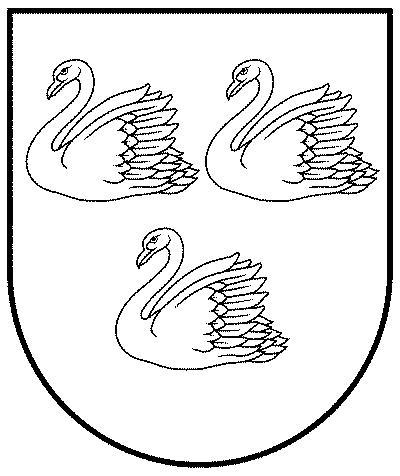 GULBENES NOVADA PAŠVALDĪBAReģ.Nr.90009116327Ābeļu iela 2, Gulbene, Gulbenes nov., LV-4401Tālrunis 64497710, mob.26595362, e-pasts; dome@gulbene.lv, www.gulbene.lv2024.gada 21.februārī                     Nr. GND/2024/50                     (protokols Nr.5; 1.p.)GULBENES NOVADA PAŠVALDĪBAReģ.Nr.90009116327Ābeļu iela 2, Gulbene, Gulbenes nov., LV-4401Tālrunis 64497710, mob.26595362, e-pasts; dome@gulbene.lv, www.gulbene.lv2024.gada 21.februāra    Saistošie noteikumi Nr.1                     Nr. GND/2023/___(protokols Nr.5, 1.p.)                     (protokols Nr.___; ___.p.)